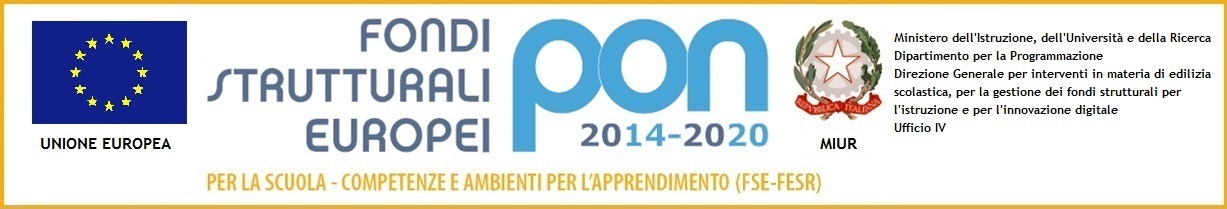 SCUOLA STATALE DI I GRADO “ITALO CALVINO” – PIACENZA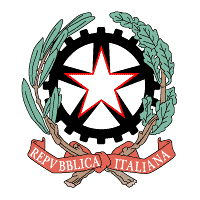 Sede “Don Lorenzo Milani” Via Boscarelli 23 – Piacenza – tel. 0523711562 Sede “Angelo Genocchi” Via Stradella 51 – Piacenza – tel. 0523480496 e.mail:pcmm00400b@istruzione.it – e.mail certificata pcmm00400b@pec.istruzione.itC.F. 91061470331P.A.I(Piano annuale per l’inclusione)a.s. 2020/ 2021INDICELa situazione di partenza										P. 1 - 7Allegato 1   P.E.I.  											P. 8 - 12Piano educativo individualizzato per alunni in situazione di disabilità				P.D.F													P. 13Piano dinamico funzionale alunni in situazione di disabilità					Allegato 2												P. 14 -15Accoglienza alunni DSA/BES Vademecum			P.D.P. 													P. 16 -25Piano didattico personalizzato per studenti con D.S.A.			Allegato 3 P.D.P											P.  26-31Piano didattico personalizzato per studenti con generici BES			Allegato 4 P.S.P. 											P.  32-33Piano di studio personalizzato per studenti non Italofoni						Allegato 5												P.  34-38Iscrizioni a scuola per minori adottati Linee guida per favorire il diritto allo studio degli alunni adottati					SCUOLA STATALE DI I GRADO “ITALO CALVINO” – PIACENZASede “Don Lorenzo Milani” Via Boscarelli 23 – Piacenza – tel. 0523711562 Sede “Angelo Genocchi” Via Stradella 51 – Piacenza – tel. 0523480496 e.mail:pcmm00400b@istruzione.it – e.mail certificata pcmm00400b@pec.istruzione.itC.F. 91061470331P.A.I(Piano annuale per l’inclusione)a.s. 2020/ 2021La situazione di partenza: i dati dell’a.s. 2020/2021Analisi dei punti di forza e di criticitàSi ritengono ordinarie le intolleranze alimentare e le allergie comuni.La percentuale degli studenti con BES è complessivamente del 14,6055%.Il collegio docenti della SMS “Calvino” ha deliberato l’adozione di quattro diversi modelli per la formalizzazione di percorsi didattici individualizzati / personalizzati: 1. PEI per studenti con disabilità certificate 2. PDP per studenti con DSA 3. PDP per generici bisogni educativi speciali 4. PSP per studenti non italofoni. Tali modelli vengono allegati al presente documento.La scuola collabora stabilmente conCTS di CadeoCentri educativi interni alla scuola gestiti dalla coop. “Oltre” (“Il barone rampante” - “Marcovaldo”)“Libera scelta” onlusCentri educativi esterni alla scuola frequentati dagli studentiOratorio parrocchia “Sacra Famiglia” (servizio di assistenza nei compiti)Oratorio parrocchia “Preziosissimo Sangue” (servizio di assistenza nei compiti)Mondi Aperti (corsi di italiano L2)Assofa (sede di via Zoni) (collaborazioni)Servizi Sociali del Comune di PiacenzaUfficio Formazione del Comune di PiacenzaASL, anche per progetti che coinvolgono ragazzi disabili adulti (es. il progetto “La matita parlante” che coinvolge adulti con autismo ad alto funzionamento)Volontari (di norma ex insegnanti della scuola, ma anche volontari dell’associazione “Gli stagionati”)Centro TICEGuardie ecologiche volontarieAssociazione “Amo la bici”Associazione ColdirettiAssociazione “La Matita Parlante”* 1 = per niente, 2 = poco, 3 = abbastanza, 4 = moltoPUNTI DI CRITICITA’Numero di ore di sostegno inferiore alle richiesteNumero di ore di PEA (Personale Educativo-Assistenziale) inferiore alle richieste(per i ragazzi con disabilità grave) Presenza di vincoli nell’assegnazione di ore al docente di sostegno e al personale PEA dovuti alla strutturazione dell’orario di servizio Non adeguata ripartizione di ore fra docenti e personale PEA in base alla tipologia della disabilità presenteRidotta presenza di spazi fruibili da parte di docenti di sostegno e alunniRaccordo a volte difficoltoso con specialisti esterni individuati dalle famiglieIn caso di DAD, difficoltà ad interagire con alcuni alunni con disabilità graveALLEGATO 1PIANO EDUCATIVO INVIDUALIZZATO (PEI)All’individuazione dell’alunno in situazione di handicap e all’acquisizione della diagnosi funzionale, fa seguito la stesura di un profilo dinamico - funzionale ai fini della formulazione di un piano educativo individualizzato (PEI), alla cui compilazione provvedono congiuntamente, ai sensi del comma 5 dell’art. 12 della L. 104/92, con la collaborazione dei genitori dell’alunno o gli esercenti la potestà genitoriale dell’alunno, gli operatori dell’ASL e il personale insegnante della scuola.Il profilo dinamico – funzionale indica le caratteristiche fisiche, psichiche, sociali ed affettive dell’alunno e pone in rilievo sia le difficoltà di apprendimento conseguenti alla situazione di handicap e le possibilità di recupero, sia le capacità possedute che devono essere sostenute, sollecitate e progressivamente rafforzate e sviluppate nel rispetto delle scelte culturali dell’alunno.Alla elaborazione del profilo dinamico – funzionale iniziale seguono, con il concorso degli operatori delle ASL locali, della scuola e della famiglia, verifiche per controllare gli effetti dei diversi interventi e l’influenza esercitata dall’ambiente scolastico.Il profilo dinamico – funzionale è aggiornato a conclusione di ogni ordine di scuola.Nel Piano Educativo Individualizzato (PEI) vengono descritti gli interventi, integrati ed equilibrati tra di loro, predisposti per l’a.s. in un determinato periodo di tempo, ai fini della realizzazione del diritto all’educazione all’istruzione, di cui ai primi quattro commi dell’art.12 della L 104/92 (Atto di indirizzo: D. P. R. del 24/02/94, art.4).Il PEI viene formalizzato dal GLHO entro il 30 ottobre di ogni anno scolastico – il 30 novembre per i nuovi ingressi – dopo un periodo di osservazione effettuato da tutti i docenti del consiglio di classe, compatibilmente con i tempi delle nomine dei supplenti e la disponibilità degli operatori sanitari.I referenti per il sostegno fissano gli incontri in base all’Accordo di programma con l’équipe psico-pedagogica in orario scolastico, favorendo la partecipazione della maggior parte dei docenti curricolari.Gli incontri dovranno essere almeno due: uno all’inizio dell’a.s. finalizzato alla stesura del PEI, uno a fine anno finalizzato alla verifica finale del PEI.Prima dell’inizio delle lezioni il Dirigente Scolastico, in collaborazione con i referenti per il sostegno, comunica ai Consigli di classe le risorse disponibili (ore di sostegno, educatori, assistenti).A fine anno il docente di sostegno redige una relazione finale in cui vengono evidenziati:- obiettivi educativi e didattici raggiunti e non raggiunti;- indicazioni in merito allo sviluppo del PEI per l’a.s. successivo.Tutti i documenti riservati sono conservati in presidenza presso la sede Don Milani (via Boscarelli, 23) e in segreteria presso la sede Angelo Genocchi (via Stradella, 51).Alla fine dell’a.s. alcuni insegnanti designati dal Dirigente Scolastico si recano a colloquio con le maestre presso le scuole primarie per ricevere informazioni relative ai nuovi iscritti.I docenti di sostegno partecipano alle riunioni di fine anno presso le scuole primarie per raccogliere notizie relative ai nuovi alunni con disabilità iscritti alla scuola secondaria di primo grado. Per gli alunni con disabilità i cui genitori hanno scelto il tempo prolungato, può essere accettata la frequenza ai laboratori e / o alla mensa anche per un numero di ore inferiore a quello previsto dalla normativa. Inoltre per gli stessi alunni è prevista la possibilità di partecipazione alla settimana di avviamento agli sport invernali. Il PEI viene redatto seguendo il modello previsto dall’Accordo di programma provinciale per l’integrazione scolastica degli alunni in situazione di handicap sottoscritto il 19/12/2012.Copia del PEI viene consegnata alla famiglia dell’alunno/a.SCUOLA STATALE DI I GRADO “ITALO CALVINO” – PIACENZASede “Don Lorenzo Milani” Via Boscarelli 23 – Piacenza – tel. 0523711562Sede “Angelo Genocchi” Via Stradella 51 – Piacenza – tel. 0523480496e.mail:pcmm00400b@istruzione.it – e.mail certificata pcmm00400b@pec.istruzione.itC.F. 91061470331a.s. ……./…….Piano Educativo Individualizzato(art. 7, D. Lgs. 13 aprile 2017, n. 66 e s.m.i.)Anno Scolastico __________ALUNNO/A ____________________________       codice sostitutivo personale ____________ Classe _________________ 	 Plesso o sede__________________ Accertamento della condizione di disabilità in età evolutiva ai fini dell'inclusione scolastica rilasciato in data _________
Data scadenza o rivedibilità:  ______________  Non indicataDiagnosi funzionale redatta in data _________________
Profilo Dinamico Funzionale in vigore approvato in data ____________Composizione del GLO - Gruppo di Lavoro Operativo per l’inclusioneArt. 15, commi 10 e 11 della L. 104/1992 (come modif. dal D.Lgs 96/2019) 1. Quadro informativo2. Elementi generali desunti dalla Diagnosi Funzionale3. Osservazioni sull’alunno/a per progettare gli interventi di sostegno didattico            Punti di forza sui quali costruire gli interventi educativi e didattici4. Interventi per l’alunno/a: obiettivi educativi e didattici, strumenti, strategie e modalitàA. Dimensione: RELAZIONE / INTERAZIONE / SOCIALIZZAZIONE → si faccia riferimento alla sfera affettivo relazionale, considerando l’area del sé, il rapporto con gli altri, la motivazione verso la relazione consapevole, anche con il gruppo dei pari, le interazioni con gli adulti di riferimento nel contesto scolastico, la motivazione all’apprendimentoB. Dimensione: COMUNICAZIONE / LINGUAGGIO → si faccia riferimento alla competenza linguistica, intesa come comprensione del linguaggio orale, produzione verbale e relativo uso comunicativo del linguaggio verbale o di linguaggi alternativi o integrativi; si consideri anche la dimensione comunicazionale, intesa come modalità di interazione, presenza e tipologia di contenuti prevalenti, utilizzo di mezzi privilegiatiC. Dimensione: AUTONOMIA/ORIENTAMENTO → si faccia riferimento all'autonomia della persona e all'autonomia sociale, alle dimensioni motorio-prassica (motricità globale, motricità fine, prassie semplici e complesse) e sensoriale (funzionalità visiva, uditiva, tattile)D . Dimensione COGNITIVA, NEUROPSICOLOGICA E DELL'APPRENDIMENTO → capacità mnesiche, intellettive e organizzazione spazio-temporale; livello di sviluppo raggiunto in ordine alle strategie utilizzate per la risoluzione di compiti propri per la fascia d’età, agli stili cognitivi, alla capacità di integrare competenze diverse per la risoluzione di compiti, alle competenze di lettura, scrittura, calcolo, decodifica di testi o messaggi5. Osservazioni sul contesto: barriere e facilitatori Osservazioni nel contesto scolastico con indicazione delle barriere e dei facilitatori a seguito dell’osservazione sistematica dell’alunno o dell’alunna e della classe6. Interventi sul contesto per realizzare un ambiente di apprendimento inclusivoObiettivi educativi e didattici, strumenti, strategie e modalità per realizzare un ambiente di apprendimento nelle dimensioni della relazione, della socializzazione, della comunicazione, dell'interazione, dell'orientamento e delle autonomie, anche sulla base degli interventi di corresponsabilità educativa intrapresi dall’intera comunità scolastica per il soddisfacimento dei bisogni educativi individuati.7. Interventi sul percorso curricolare  7.3 Progettazione disciplinare         […]7.5 Criteri di valutazione del comportamento ed eventuali obiettivi specifici8. Organizzazione generale del progetto di inclusione e utilizzo delle risorseTabella orario settimanale
(da adattare - a cura della scuola - in base all'effettivo orario della classe)Per ogni ora specificare: 
- se l’ alunno/a è presente a scuola salvo assenze occasionali   	Pres. ◻  (se è sempre presente non serve specificare)
- se è presente l'insegnante di sostegno		Sost. ◻  - se è presente l'assistente all'autonomia o alla comunicazione		Ass.  ◻Interventi e attività extrascolastiche attiveInterventi necessari per garantire il diritto allo studio e la frequenzaAssistenza Per le esigenze di tipo sanitario si rimanda alla relativa documentazione presente nel Fascicolo dell’alunno/a.DELIBERA E SOTTOSSCRIZIONE DEL GLO                                                               DATA__________________SCUOLA STATALE DI I GRADO “ITALO CALVINO” – PIACENZASede “Don Lorenzo Milani” Via Boscarelli 23 – Piacenza – tel. 0523711562Sede “Angelo Genocchi” Via Stradella 51 – Piacenza – tel. 0523480496e.mail:pcmm00400b@istruzione.it – e.mail certificata pcmm00400b@pec.istruzione.itC.F. 91061470331a.s. ……/………PROFILO DINAMICO FUNZIONALEALUNNO______________________				CLASSE______SEZ.______DATA__________ 		               DIRIGENTE SCOLASTICO o suo delegato__________________ DOCENTE DI SOSTEGNO_____________________________REFERENTE U.O.N.P.I.A.____________________________  GENITORI O ESERCENTI POTESTA’_____________________ALLEGATO 2ACCOGLIENZA ALUNNI DSA/BESVADEMECUMDi seguito sono indicati tutti coloro che hanno ruolo attivo nell’accoglienza degli alunni con bisogni educativi speciali e le azioni che ciascuno di essi è chiamato a svolgere.VERIFICA E VALUTAZIONELa valutazione deve tener conto:della situazione di partenza;dei risultati raggiunti dallo studente nel suo personale percorso di apprendimento;dei risultati riconducibili ai livelli essenziali degli apprendimenti previsti per la classe frequentata e/o per il grado di scuola di riferimento;delle competenze acquisite durante il percorso di apprendimento.La scuola deve porre attenzione al fatto che le prove per questi studenti debbano essere calendarizzate in relazione alle indicazioni contenute nel PDP e sostenute facendo ricorso alle misure dispensative previste e/o agli strumenti compensativi concordati.In particolare per gli alunni con DSA è necessario che:Le verifiche siano coerenti con quanto stabilito nel PDP (tempi più lunghi, verifiche graduate, svolgimento di verifiche più brevi…).La valutazione sia svolta sulla base di quanto dichiarato nel PDP prestando attenzione alla padronanza dei contenuti più che agli errori connessi al disturbo specifico segnalato.Per favorire l’apprendimento delle lingue straniere si privilegi l’espressione orale, non escludendo l’utilizzo di strumenti compensativi e di misure dispensative, secondo quanto dettato dalla norma vigente.La dispensa dalle lingue straniere scritte può essere concessa solo alle seguenti condizioni:Certificazione di DSA attestante la gravità del disturbo e recante esplicita richiesta di dispensa dalle prove scritte di lingua straniera;Richiesta di dispensa dalle prove scritte presentata dalla famiglia;Approvazione da parte del Cdc confermante la dispensa, in forma temporanea o permanente, tenendo conto delle valutazioni diagnostiche.Ogni Cdc dovrà:Definire chiaramente cosa si sta valutando;Dedicare attenzione al processo più che al solo prodotto elaborato;Predisporre lo svolgimento delle verifiche secondo le condizioni individuate per ogni singolo studente.Si sottolinea che nella stesura delle prove in itinere e finali ogni docente deve tenere conto degli obiettivi essenziali della propria materia, soprattutto al fine di evitare riduzioni del curricolo di studio che precluderebbero l’ottenimento di un titolo con valore legale.SCUOLA STATALE DI I GRADO “ITALO CALVINO” – PIACENZASede “Don Lorenzo Milani” Via Boscarelli 23 – Piacenza – tel. 0523711562Sede “Angelo Genocchi” Via Stradella 51 – Piacenza – tel. 0523480496e.mail:pcmm00400b@istruzione.it – e.mail certificata pcmm00400b@pec.istruzione.itC.F. 91061470331PIANO DIDATTICO PERSONALIZZATOper studenti con DSAAnno Scolastico ………………Classe………..                                                 Sezione………….Coordinatore di classe………………………………………DATI RELATIVI ALL’ALUNNONote  Informazioni ricavabili da diagnosi e/o colloqui con lo specialista2. Documentazione del percorso scolastico pregresso mediante relazioni relative ai cicli precedenti.3. Rilevazione delle specifiche difficoltà che l’alunno presenta; segnalazione dei suoi punti di fragilità o di forza: interessi, predisposizioni e abilità particolari in determinate aree disciplinari.DESCRIZIONI DEL FUNZIONAMENTO DELLE ABILITÀ STRUMENTALINoteInformazioni da diagnosi specialisticaOsservazione libera e sistematica (tempo impiegato in relazione alla media della classe nella esecuzione dei compiti,...). Livelli di competenza nella lettura e scritturaComprensione di tipologie di testi (comprensione letterale, inferenziale, costruttiva, interpretativa, analitica, valutativa)Competenza linguistica (sintattica, grammaticale, lessicale, ortografica)Capacità di comprensione e produzione dei numeri, capacità di incolonnarli correttamente, abilità di ragionamento aritmetico, assimilazione e automatizzazione dei fatti numericiCARATTERISTICHE COMPORTAMENTALINotePartecipa agli scambi comunicativi e alle conversazioni collettive; collabora nel gruppo di lavoro scolastico….Sa relazionarsi, interagire….Sa gestire il materiale scolastico, sa organizzare un piano di lavoro…. Parla delle sue difficoltà, le accetta, elude il problema…Percezione soggettiva di riuscire ad affrontare gli impegni scolastici con successo e fiducia nelle proprie possibilità di imparare CARATTERISTICHE DEL PROCESSO DI APPRENDIMENTONoteInformazioni ricavabili da:  diagnosi/incontri con specialisti rilevazioni effettuate dagli insegnantiSTRATEGIE UTILIZZATE DALL’ALUNNO NELLO STUDIO Nota Informazioni ricavabili da osservazioni effettuate dagli insegnantiSTRUMENTI UTILIZZATI DALL’ALUNNO NELLO STUDIOStrumenti informatici (libro digitale, programmi per realizzare grafici…)Fotocopie adattateUtilizzo del PC per scrivereRegistrazioniTesti con immaginiAltroNota Informazioni ricavabili da osservazioni effettuate dagli insegnantiINDIVIDUAZIONE DI EVENTUALI  MODIFICHE DEGLI OBIETTIVI SPECIFICI DI APPRENDIMENTO PREVISTI DAI  PIANI DI STUDIO(disciplina o ambito disciplinare):_________________________________________________________________________________________________________________________________________________________________________________________________________________________________________________________(disciplina o ambito disciplinare):_________________________________________________________________________________________________________________________________________________________________________________________________________________________________________________________(disciplina o ambito disciplinare):_________________________________________________________________________________________________________________________________________________________________________________________________________________________________________________________(disciplina o ambito disciplinare):_________________________________________________________________________________________________________________________________________________________________________________________________________________________________________________________(disciplina o ambito disciplinare) :_________________________________________________________________________________________________________________________________________________________________________________________________________________________________________________________(disciplina o ambito disciplinare):_________________________________________________________________________________________________________________________________________________________________________________________________________________________________________________________(disciplina o ambito disciplinare):_________________________________________________________________________________________________________________________________________________________________________________________________________________________________________________________(disciplina o ambito disciplinare):_________________________________________________________________________________________________________________________________________________________________________________________________________________________________________________________STRATEGIE METODOLOGICHE E DIDATTICHE(segnare con  le strategie adottate)Incoraggiare l’apprendimento collaborativo favorendo le attività in piccoli gruppi.Predisporre azioni di tutoraggio.Sostenere e promuovere un approccio strategico nello studio utilizzando mediatori didattici facilitanti l’apprendimento (immagini, mappe…).Insegnare l’uso di dispositivi extratestuali per lo studio (titolo, paragrafi, immagini…)Sollecitare collegamenti fra le nuove informazioni e quelle già acquisite ogni volta che si inizia un nuovo argomento di studio.Promuovere inferenze, integrazioni e collegamenti tra le conoscenze e le discipline.Dividere gli obiettivi di un compito in “sotto obiettivi”.Offrire anticipatamente schemi grafici relativi all’argomento di studio, per orientare l’alunno nella discriminazione delle informazioni essenziali. Privilegiare l’apprendimento esperienziale e laboratoriale per favorire l’operatività e allo stesso tempo il dialogo, la riflessione su quello che si fa.Sviluppare processi di autovalutazione e autocontrollo delle strategie di apprendimento negli alunni.Altro……………………………………………………………………………………………ATTIVITA’ PROGRAMMATE(segnare con  le attività programmate)Attività di recuperoAttività di consolidamento e/o di potenziamentoAttività di laboratorioAttività di classi aperte (per piccoli gruppi)Attività all’esterno dell’ambiente scolasticoAttività di carattere culturale, formativo, socializzante 10. MISURE DISPENSATIVENell’ambito delle varie discipline l’alunno viene dispensato (segnare con  le misure dispensative adottate):dalla lettura ad alta voce;dal prendere appunti;dai tempi standard (dalla consegna delle prove scritte in tempi maggiori di quelli previsti per gli alunni senza DSA);dal copiare dalla lavagna;dalla dettatura di testi/o appunti;da un eccessivo carico di compiti a casadalla effettuazione di più prove valutative in tempi ravvicinati;dallo studio mnemonico di formule, tabelle; definizioni altro (es. sostituzione della scrittura con linguaggio verbale e/o iconico)11. STRUMENTI COMPENSATIVIL’alunno usufruirà dei seguenti strumenti compensativi (segnare con  gli strumenti compensativi adottati):libri digitali tabelle, formulari, procedure specifiche, sintesi, schemi e mappe calcolatriceo computer con foglio di calcolo e stampantecomputer con videoscrittura, correttore ortografico, stampante e scannerrisorse audio (registrazioni,  sintesi vocale, audiolibri, libri parlati…) software didattici freecomputer con sintetizzatore vocalevocabolario multimedialeN.B. Si ricorda che le strutture grafiche (tipo diagrammi e/o mappe) possono servire ai ragazzi con DSA per trasporre e organizzare le loro conoscenze.  12.VERIFICA E VALUTAZIONE  La scuola deve porre attenzione al fatto che le prove per questi studenti debbano essere calendarizzate in relazione alle indicazioni contenute nel PDP e sostenute facendo ricorso alle misure dispensative previste e/o agli strumenti compensativi concordati.In particolare per gli alunni con DSA è necessario che:Le verifiche siano coerenti con quanto stabilito nel PDP (tempi più lunghi, verifiche graduate, svolgimento di verifiche più brevi…).La valutazione sia svolta sulla base di quanto dichiarato nel PDP prestando attenzione alla padronanza dei contenuti più che agli errori connessi al disturbo specifico segnalato.Per favorire l’apprendimento delle lingue straniere si privilegi l’espressione orale, non escludendo l’utilizzo di strumenti compensativi e di misure dispensative, secondo quanto dettato dalla norma vigente.La dispensa dalle lingue straniere scritte può essere concessa solo alle seguenti condizioni:Certificazione di DSA attestante la gravità del disturbo e recante esplicita richiesta di dispensa dalle prove scritte di lingua straniera;Richiesta di dispensa dalle prove scritte presentata dalla famiglia;Approvazione da parte del Cdc confermante la dispensa, in forma temporanea o permanente, tenendo conto delle valutazioni diagnostiche.Ogni Cdc dovrà:Definire chiaramente cosa si sta valutando;Dedicare attenzione al processo più che al solo prodotto elaborato;Predisporre lo svolgimento delle verifiche secondo le condizioni individuate per ogni singolo studente.E’ inoltre necessario che nella stesura delle prove in itinere e finali ogni docente tenga conto degli obiettivi essenziali della propria materia, soprattutto al fine di evitare riduzioni del curricolo di studio che precluderebbero l’ottenimento di un titolo con valore legale.In merito alle prove di verifica e alla valutazione dello studente il Consiglio di classe delibera quanto segue:………………………………………………………………………………………………………………………………………………………………………………………………………………………………………………………………………………………………………………………………………………………………………………………………………………………………………………………………………………………………………………………………………………………………………………………………………………………………………………………………………………………………………………………………………………………………………………………………………………………………………………………………………………………………………………………………………………………………………………………………………………………………………………………………………………………………………………………………………………………………………………………………………………………………………………………………………………………………………………………………………………………………………………………………………………………………………………………………………………………………………………………………………………………………………………………………………………………………………………………………………………………………13. SUGGERIMENTI OPERATIVI PER L’ULTIMO ANNO DI CORSO - ESAME DI STATOIn sede di esami di Stato modalità e contenuti delle prove orali, sostitutive delle prove scritte, sono stabiliti dalla Commissione d’esame sulla base della documentazione fornita dai Cdc e secondo quanto indicato dalle circolari e dalle O.M. in vigore.Nell’esame dei candidati con DSA la Commissione terrà in debita considerazione le modalità didattiche e le forme di valutazione individuate nell’ambito dei percorsi didattici individualizzate ed elaborate dal Cdc.A tal riguardo il Cdc predisporrà un dossier a parte, relativo al percorso scolastico dello studente con DSA, contenente diagnosi, PDP, forme di verifica, criteri di valutazione e tutti quei documenti utili alla Commissione per valutare con completezza ed equità l’apprendimento dello studente con DSA. Il dossier dovrà essere consegnato al Presidente della Commissione d’Esame e alla commissione stessa all’atto dell’insediamento.Sulla base dei documenti in possesso del Cdc (PDP, diagnosi…) le Commissioni predisporranno adeguate modalità di svolgimento delle prove scritte e orali, in linea con il PDP seguito dallo studente nel corso dell’anno scolastico.Nello specifico gli studenti:Possono utilizzare tutti gli strumenti compensativi indicati nel PDP già utilizzati per le verifiche in corso d’anno o comunque ritenuti idonei per il positivo svolgimento dell’esame (art. 5 DM 5669/2011);Hanno diritto alla decodifica delle consegne e dei testi delle prove scritte attraverso tre modalità, l’una alternativa all’altra:Testi trasformati in formato MP3 audio;Lettore umano;Trascrizione del testo su supporto informatico da parte della Commissione e suo utilizzo attraverso un software di sintesi vocale.3.Hanno diritto all’adozione di criteri di valutazione più attenti al contenuto che alla forma;4. Le PROVE INVALSI relative ai tre ambiti disciplinari di Italiano, Matematica e Inglese vengono interamente realizzate tramite computer (CBT – computer based testing). Una volta che lo studente è entrato nel sistema con le proprie credenziali, svolge autonomamente la propria prova. La prova INVALSI di ciascun allievo si compone di domande estratte da un ampio repertorio di quesiti (banca di item) e varia pertanto da studente a studente, mantenendo, però, per ciascuna forma uguale difficoltà e struttura. Dal momento che la somministrazione avviene mediante computer, lo svolgimento delle prove non avviene più simultaneamente (nello stesso giorno e alla stessa ora) per tutti gli allievi delle classi interessate: all’interno di una stessa scuola o anche di una stessa classe la prova può avvenire in orari o giorni diversi. A livello di singolo allievo la somministrazione può avvenire:in tre giornate distinte scelte dalla scuola all’interno della finestra di somministrazione, una per ciascun ambito. La partecipazione alle prove lNVALSI è requisito di ammissione all'esame di Stato .Per gli alunni con DSA, dispensati dalle prove scritte in lingua straniera, si fa riferimento alla sola dimensione orale di tali discipline. Per gli alunni con DSA, esonerati dall'insegnamento della lingua straniera, ai sensi del decreto ministeriale 12 luglio 2011,non viene compilata la relativa sezione Nella documentazione predisposta da INVALSI, si fa esplicito riferimento al D. Lgs. 62/2017 e alla nota MIUR 1865 del 10.10.2017, si afferma che, in base a quanto previsto dal PDP, per gli alunni con DSA possono essere adottate:Misure compensative :tempo aggiuntivo(fino a 15min. per ciascuna prova)dizionariodonatore di voce per l’ascolto individuale in audio-cuffiacalcolatriceMisure dispensative :esonero dalla prova nazionale di lingua Inglese per gli alunni con DSA dispensati dalla prova scritta di lingua straniera o esonerati dall’insegnamento della lingua straniera.Le misure compensative sono applicabili solo agli allievi con DSA certificato. Tutti gli altri allievi BES svolgono la prova ordinaria secondo le modalità standard previste per tutti gli altri allievi.5. Nel caso in cui ci sia stata dispensa dalla/e lingua/e straniera/e scritta/e possono sostituire la prova scritta con una prova orale la cui modalità e i cui contenuti saranno definiti dalla Commissione d’Esame. La prova orale dovrà essere sostenuta dal candidato o il giorno stesso, in contemporanea o in differita, oppure il giorno successivo, comunque prima della pubblicazione degli esiti delle prove scritte.   L’uso di strumenti compensativi e/o dispensativi nel corso dell’anno scolastico, e comunque fino al momento in cui il PDP non decada, deve essere finalizzata a mettere in grado lo studente di affrontare l’Esame di Stato con le stesse possibilità degli altri studenti della classe, riducendo al minimo la fatica e le difficoltà conseguenti la sua condizione.In sede d’esame di Stato per questi alunni non sono attualmente previste modalità differenziate di verifica degli apprendimenti; l’uso TEMPORANEO di sistemi dispensativi, compensativi e di una certa flessibilità didattica sono da ritenersi pertanto dei mezzi utili a porre lo studente nelle condizioni di sostenere l’esame di Stato con le modalità e i tempi di tutti gli altri studenti.14. PATTO CON LA FAMIGLIA E CON L’ALUNNOSi concordano:Docenti del Consiglio di Classe                                        	Dirigente Scolastico____________________________________      		_________________________________________________________________________              	Genitori ____________________________________		_______________________________________ALLEGATO 3SCUOLA STATALE DI I GRADO “ITALO CALVINO” – PIACENZASede “Don Lorenzo Milani” Via Boscarelli 23 – Piacenza – tel. 0523711562Sede “Angelo Genocchi” Via Stradella 51 – Piacenza – tel. 0523480496e.mail:pcmm00400b@istruzione.it – e.mail certificata pcmm00400b@pec.istruzione.itC.F. 91061470331Anno scolastico: ............../...............Piano Didattico PersonalizzatoPer alunni con Bisogni Educativi Speciali (BES)Il PDP viene redatto collegialmente dal Consiglio di Classe e concordato con la famiglia.Dati dell’alunnocognome e nome:.............................................................................nato/a  il  ....../……/...... 	a...............................................................residente a:……………………………… 	in via…………………………………………	 n ……..	.prov.........tel: ................................	e-mail........................................................classe:……………… 	sezione:…………	sede ……………………………………………tempo normale / tempo prolungato (barrare la voce che non interessa)indirizzo ordinario / indirizzo musicale (strumento …………………………….) (barrare la voce che non interessa)Caratteristiche del processo di apprendimento rilevate dal Consiglio di classeDifficoltà dell’alunno/a (ambito del comportamento e della relazione):□ Frequenza irregolare (assenze numerose; frequenti richieste di uscita anticipata; numerosi ingressi in ritardo) □ Difficoltà di attenzione/concentrazione□ Difficoltà nello stare a lungo seduto/a al proprio posto□ Scarsa partecipazione alle lezioni□ Partecipazione alle lezioni con interventi non pertinenti o invadenti□ Difficoltà nel verbalizzare il proprio stato d’animo□ Incertezze o conflittualità nelle relazioni con i compagni□ Incertezze o conflittualità nelle relazioni con i docenti□ Difficoltà nell’organizzazione del materiale necessario alla giornata scolastica□ Difficoltà nella registrazione dei compiti assegnati / nella gestione del diario□ Omissioni nel riferire a casa quanto accaduto a scuola (ad esempio, non facendo firmare il libretto dello studente)  □ ……………………………………………□ ……………………………………………□ ……………………………………………Difficoltà dell’alunno/a (ambito dell’apprendimento):□ lentezza ed errori nella lettura cui può conseguire difficoltà nella comprensione del testo□ difficoltà nei processi di automatizzazione della letto-scrittura che rende difficile o impossibile eseguirecontemporaneamente due procedimenti (ascoltare e scrivere, ascoltare e seguire sul testo)□ difficoltà nell’espressione della lingua scritta□ difficoltà nell’espressione della lingua orale□ difficoltà nel recuperare rapidamente dalla memoria nozioni già acquisite e comprese, cui consegue difficoltà e lentezza nell’esposizione□ difficoltà nella lingua straniera (comprensione, lettura e scrittura)□ scarse capacità di concentrazione prolungata□ facile stancabilità e lentezza nei tempi di recupero□ ……………………………………………………………….□ ……………………………………………………………….□ ……………………………………………………………….Difficoltà nel memorizzare: □ tabelline, formule, algoritmi, forme grammaticali□ sequenze e procedure□ categorizzazioni, nomi dei tempi verbali, nomi delle strutture grammaticali italiane e straniere...□ ……………………………………………………………….□ ……………………………………………………………….□ ……………………………………………………………….Nello svolgimento di un compito assegnato a scuola:Grado di autonomia: □ insufficiente	□ scarso		□ buono	□ ottimo □ ricorre all’aiuto dell’insegnante per ulteriori spiegazioni□ ricorre all’aiuto di un compagno□ utilizza strumenti compensativi□ ……………………………………………………………….□ ……………………………………………………………….□ ……………………………………………………………….Punti di forza dell’alunno/a:□ ……………………………………………………………….□ ……………………………………………………………….□ ……………………………………………………………….□ ……………………………………………………………….Strategie didattiche da mettere in atto:□ consolidamento didattico individuale□ recupero didattico individuale□ lavoro di gruppo in laboratorio□ lavoro in piccoli gruppi (cooperative learning)□ lavoro sulla conoscenza dei disturbi specifici dell’apprendimento (in classe)□ ……………………………………………………Patto di corresponsabilità educativa previsto dal D.P.R. 235 del 21 novembre 2007:In base alla programmazione di classe ogni docente disciplinare avrà cura di specificare, facendo riferimento alle tabelle A, B e C, le misure dispensative, gli strumenti compensativi, le modalità di verifica e i criteri di valutazione adottati per l’anno scolastico in corso.Nella tabella andranno inserite soltanto riferimenti alfanumerici (es. A1:Dispensa dall’uso del corsivo; C9: Valutazione del contenuto e non degli errori ortografici)A integrazione ogni docente potrà allegare la propria programmazione di materia con esplicitati i nuclei essenziali di competenze da raggiungereParte da compilare con la collaborazione dei genitoriai fini di una conoscenza più approfondita e completa della situazione dell’alunno.E’ in corso una terapia di tipo farmacologico?□ SI’ 							□ NOE’ stato avviato un percorso di accompagnamento psicologico?□ SI’ 							□ NOLa famiglia è supportata dai Servizi Sociali?□ SI’ (nome e numero di telefono dell’assistente sociale: ……………………………………………………)	□ NOLa famiglia è supportata da una associazione o usufruisce di un servizio particolare?□ SI’ (quale?......................................................)						□ NOAutostima dell’alunno/a□ nulla o scarsa		□ sufficiente		□ buona		□ elevata	Grado di autonomia dell’alunno/a:	□ insufficiente		□ scarso		□ buono		□ ottimo Nello svolgimento dei compiti a casa:Strategie utilizzate nello studio:□ sottolinea, identifica parole-chiave, fa schemi e/o mappe autonomamente…□ utilizza schemi e/o mappe fatte da altri (insegnanti, tutor, genitori…)□ elabora il testo scritto al computer, utilizzando il correttore ortografico e/o la sintesi vocale….□ ……………………………………………………………….□ ……………………………………………………………….□ ……………………………………………………………….Eventuali aiuti:□ ricorre all’aiuto di un tutor□ ricorre all’aiuto di un genitore□ ricorre all’aiuto di un compagno□ utilizza strumenti compensativi□ ……………………………………………………………….□ ……………………………………………………………….□ ……………………………………………………………….Strumenti da utilizzare a casa:□ strumenti informatici (pc, videoscrittura con correttore ortografico)□ testi semplificati e/o ridotti□ fotocopie □ schemi e mappe□ appunti scritti al pc □ registrazioni digitali□ materiali multimediali (video, simulazioni…)□ testi con immagini strettamente attinenti al testo□ testi adattati con ampie spaziature e interlinee □ ……………………………………………………………….□ ……………………………………………………………….□ ……………………………………………………………….Il presente Piano Didattico Personalizzato è stato concordato e redatto in data________________Il presente Piano Didattico Personalizzato ha durata□ annuale ……………………………………………………………….□ transitoria (dal ……………… al …………………….)ALLEGATO 4PIANO DI STUDIO PERSONALIZZATO (PSP)PER STUDENTI NON ITALOFONISCUOLA STATALE DI I GRADO “ITALO CALVINO” – PIACENZASede “Don Lorenzo Milani” Via Boscarelli 23 – Piacenza – tel. 0523711562Sede “Angelo Genocchi” Via Stradella 51 – Piacenza – tel. 0523480496e.mail:pcmm00400b@istruzione.it – e.mail certificata pcmm00400b@pec.istruzione.itC.F. 91061470331Sede di via……a.s. ……../……..Piano di Studio Personalizzato (PSP)Osservazioni iniziali del consiglio di classe: _____________________________________________________________________________________________ __________________________________________________________________________________________________________________________________________________________________________________________ _____________________________________________________________________________________________Obiettivi trasversali:alfabetizzazioneuso dell’italiano come lingua di studiosocializzazione / integrazione…………………………………………………………………………Attività di supporto al percorso di alfabetizzazione:lezioni in piccolo gruppo nel/nei giorno/i ……………………………………………lezioni in rapporto 1:1 nel/nei giorno/i …………………………………………… (docente: ………………………………………..)Il Consiglio di classe delibera obiettivi minimi per le seguenti discipline:………………………………………………………………………………………………………………………………… (si veda documentazione allegata)Al termine del primo quadrimestre l’alunno/a riceverà un giudizio, elaborato dal Consiglio di classe in sede di scrutini intermedi, incentrato sui seguenti elementi: alfabetizzazione, frequenza, comportamento, uso di materiali, percorso di socializzazione (altro)Firma del coordinatore di classe							DataFirma dei docenti del Consiglio di classeFirma dei genitoriFirma del Dirigente ScolasticoALLEGATO 5ISCRIZIONI A SCUOLA PER I MINORI ADOTTATIIl 19 dicembre 2014 il Miur ha pubblicato le “Linee guida per favorire il diritto allo studio degli alunni adottati”.L’ampio e dettagliato documento affronta le varie questioni riguardanti l’inserimento scolastico dei minori adottati, anche di quelli provenienti dall’estero.La famiglia che adotta internazionalmente spesso si trova ad iscrivere il bambino o il ragazzo in una fase in cui l’iter burocratico che porta alla formalizzazione dell’adozione non è ancora completato, e quindi potrebbe non essere da subito in possesso del codice fiscale del minore o di tutta la documentazione definitiva.Il Miur ricorda, a tale proposito, chela presentazione della domanda di iscrizione online è comunque consentita anche in mancanza del suddetto codice fiscale. Una funzione di sistema, infatti, permette la creazione di un “codice provvisorio” che, appena possibile, l’istituzione scolastica cui è diretta l’iscrizione online dovrà sostituire sul portale SIDI con il codice fiscale definitivo, avvalendosi dei documenti presentati dalla famiglia in grado di certificare l’adozione avvenuta all’estero (Commissione Adozioni Internazionali, Tribunale per i Minorenni).In ogni caso, poiché non può essere possibile prevedere il momento di arrivo dei bambini nei nuclei familiari adottivi,è comunque consentito alle famiglie - sia nei casi di adozione nazionale che internazionale - di iscrivere ed inserire i figli a scuola in qualsiasi momento dell’anno, anche dopo la chiusura delle procedure online, presentando la domanda di iscrizione direttamente alla scuola prescelta.Parimenti, la famiglia che adotta nazionalmente può dover affrontare lunghe fasi intermedie in cui i bambini e le bambine sono in affidamento “provvisorio” (anche chiamato affido o adozione a rischio giuridico) o in affidamento preadottivo. In tali passaggi, la modalità di iscrizione online del minore che ancora mantiene i dati anagrafici originari, ma risulta allo stesso tempo presso il domicilio degli adottanti, pone un reale rischio di tracciabilità del minore stesso e della famiglia cui è stato assegnato. Non è un caso che, per evidenti motivi di riservatezza, il Tribunale per i Minorenni talvolta vieti espressamente di diffondere i dati del bambino. Pertanto, come evidenziato dal MIUR nelle FAQ sull’iscrizione online 2014, anche in tali contesti “stante la particolare situazione, al fine di garantire protezione e riservatezza ai minori,l'iscrizione viene effettuata dalla famiglia affidataria recandosi direttamente presso l'istituzione scolastica prescelta”, quindi senza dover obbligatoriamente usare la piattaforma delle iscrizioni online.SCUOLA STATALE DI I GRADO “ITALO CALVINO” – PIACENZASede “Don Lorenzo Milani” Via Boscarelli 23 – Piacenza – tel. 0523711562Sede “Angelo Genocchi” Via Stradella 51 – Piacenza – tel. 0523480496e.mail:pcmm00400b@istruzione.it – e.mail certificata pcmm00400b@pec.istruzione.itC.F. 91061470331Modulo da utilizzare durante il primo colloquio insegnanti – famiglia(dati da tutelare secondo le modalità previste dal D.Lgs. 196/2003)Dopo l’adozione è stato cambiato il nome? Quale? (esplicitarlo solo se non vi sono restrizioni per motivi di privacy)…………………………………………………………..…… Se è un nome straniero: la scrittura esatta è: …………………………………..………………………………………………………………………la pronuncia corretta e il suo significato (se noto) sono…………………..…………………………………………………………………… 2. Dopo l’adozione è stato aggiunto un altro nome? Quale? ……………………………………………………………………..…………………………………………………………………………..…… 3. Come viene abitualmente chiamato/a vostro figlio/a in famiglia? ……………………………………………………………………..…………………………………………………………………………..………..………. 4. Vostro/a figlio/a ha la conoscenza e/o percezione di:  quand’è nato/adov’è nato/adove vive (se arriva da un altro Paese) e dove abita oraessere diventato/a figlio/a attraverso l’adozionedella sua storia passatadella storia familiare adottiva del ricordo di legami con figure affettive (affidatari, fratelli…)di essere stato eventualmente /a scolarizzato/a e del ricordo di legami e figure di riferimentodal suo inserimento in famiglia quali sono i legami per lui più significativi oltre ai genitori/nonni (es.: cuginetti, fratelli eventuali)? Quali? …………………………………………………………………..……………………………………………………………………………………………………………………………………5. Dall’arrivo in famiglia il/la bambino/a ha frequentato/frequenta attività ricreative quali: ludotecheoratori attività sportive altro       mezzi di cura quali: psicomotricità logopedia musica, musico-terapiaCome valutate l’atteggiamento prevalente di vostro/a figlio/a di fronte a una nuova esperienza? SocievoleLeaderCollaborativo IsolatoReattivo Passivo Indifferente N.B.: Occorre tenere presente che si tratta di situazioni dinamiche, in evoluzione. Può inoltre verificarsi che la famiglia non sia in grado di rispondere, al momento del colloquio iniziale, ad alcune domande (nel caso, ad esempio, di inserimenti recenti) e che queste vadano poi riprese e completate nel corso dell’anno. 7. Secondo voi vostro figlio è interessato a  Conoscere nuovi compagni  Conoscere nuovi insegnanti  Apprendere nuove conoscenze8. Secondo voi vostro figlio/a preferisce interagire con: Coetanei  Bambini più piccoli Bambini più grandi Adulti  Figure femminili . Figure maschili  Quali sono gli interessi prevalenti di vostro figlio/a? ……..……………………………………………………………………..……………………………………………………………..………………………………………………………. 8.	Nel gioco vostro figlio/a predilige… giocare da solo giocare con la presenza prevalente di un adulto giocare ricercando il coetaneo giocare ricercando un ruolo di gioco in gruppo  giocare evitando un ruolo di gioco in gruppoaltro ………………………………………………………..………………………………  non lo so ancora9.	Nel gioco vostro figlio/a di fronte all’insuccesso…continua con ostinazione abbandona si ferma e rinuncia chiede aiutotenta soluzioni accetta suggerimenti diventa reattivo verso gli oggetti diventa reattivo verso le persone altro ………………………………………………………..……………………………… non lo so ancora Nel gioco vostro figlio/a tende … a scambiare i giochi con i coetanei a dividere i giochi con i compagni ad accettare l’aiuto di un coetaneoad offrire spontaneamente aiuto ad un compagno a reagire eccessivamente se un compagno non lo aiuta altro ………………………………………………………..……………………………… non lo so ancora13. Ci sono eventuali comportamenti e/o rituali che ritenete utili segnalarci? ______________________________________________________________________________________ ______________________________________________________________________________________14. In riferimento al rapporto con l’alimentazione di vostro figlio ci sono eventuali aspetti o ritualità che ritenete utili segnalarci? (usi, gusti, abitudini relative alle proprie origini, accettazione della nostra cultura/varietà alimentare…). _______________________________________________________________________________________ ______________________________________________________________________________________15. In riferimento ad eventuali ansie e relative sue reazioni/modalità consuete ci sono strategie preventive o di intervento che ritenete utile segnalare? ______________________________________________________________________________________ ______________________________________________________________________________________16. Qual è la reazione di vostro figlio/a di fronte ad un disagio fisico e/o emotivo? piange disperato/a si isola, chiudendosi nel mutismo si isola, nascondendosi si dondola, si ritrae, nasconde il volto non piange mai diventa aggressivo/a tende ad allontanarsi rifiuta il contatto fisico ricerca il contatto fisico si mostra contrariato/a altro …………………………………………..……………………………………… 17. Se è un bambino adottato da un Paese straniero. In riferimento al rapporto con la lingua d’origine di vostro figlio, ci sono eventuali aspetti che intende segnalarci (rifiuto, utilizzo predominante, usata come intercalare)? ______________________________________________________________________________________ ______________________________________________________________________________________Rilevazione dei BES presenti:D.M.A.G.disabilità certificate (Legge 104/92 art. 3, commi 1 e 3) 219disturbi specifici dell’apprendimento (DSA)31 20situazioni di svantaggio (socio-economico, disagio comportamentale/relazionale, studenti non italofoni…)2927problemi di salute 154Risorse professionali specificheUtilizzate in…Sì / NoInsegnanti di sostegno (n. 20+17 ore)Attività individualizzate e di piccolo gruppoSìInsegnanti di sostegno (n. 20+17 ore)Attività laboratoriali integrate (laboratori protetti)SìInsegnanti di sostegno (n. 20+17 ore)Attività curricolare in classeSìPersonale PEA (n. 10 )Attività individualizzate e di piccolo gruppoSìPersonale PEA (n. 10 )Attività laboratoriali integrate (laboratori protetti)SìPersonale PEA (n. 10 )Attività di assistenza specialistica ad personam per sopperire ai problemi di autonomia e/ o comunicazione sussistenti nello studente.SìReferenti di Istituto (disabilità, DSA, BES)Per la sede di via Boscarelli: 2 (un referente per disabilità e DSA)Per la sede di via Stradella: 1 (referente disabilità e DSA)Per l'istituto: un referente per l'area della promozione del benessere Dall’a.s. 2017/2018 la scuola ha un referente per i ragazzi adottati / in affido.SìPsicopedagogisti esterniNoMediatori culturaliI mediatori culturali sono assicurati dal Comune di Piacenza nei limiti delle risorse a disposizione.SìSpecialisti indicati dalle famiglieVedere Ruolo delle famiglie e della comunità nel dare supporto e nel partecipare alle decisioni che riguardano l’organizzazione delle attività educative.Coinvolgimento docenti curricolariAttraverso…Sì / NoCoordinatori di classe Partecipazione a GLISìCoordinatori di classe Rapporti con famiglieSìCoordinatori di classe Tutoraggio alunniSìCoordinatori di classe Progetti didattico-educativi a prevalente tematica inclusivaSìCoordinatori di classe Altro: Docenti con specifica formazionePartecipazione a GLISìDocenti con specifica formazioneRapporti con famiglieSìDocenti con specifica formazioneTutoraggio alunniSìDocenti con specifica formazioneProgetti didattico-educativi a prevalente tematica inclusivaSìDocenti con specifica formazioneAltro: Altri docentiPartecipazione a GLISìAltri docentiRapporti con famiglieSìAltri docentiTutoraggio alunniSìAltri docentiProgetti didattico-educativi a prevalente tematica inclusiva.SìAltri docentiFormazione classiIstruzione domiciliareSìSìCoinvolgimento personale ATAAssistenza alunni disabiliSìCoinvolgimento personale ATAProgetti di inclusione / laboratori integratiNoCoinvolgimento famiglieInformazione / formazione su genitorialità e psicopedagogia dell’età evolutivaSìCoinvolgimento famiglieCoinvolgimento in progetti di inclusione (es. uscite didattiche) SìCoinvolgimento famiglieCoinvolgimento in attività di promozione della comunità educanteNoCoinvolgimento famiglieCoinvolgimento esperti esterni indicati dalle famiglieSolo partecipazione al GLHO / eventuali riunioni del Consiglio di classeRapporti con servizi sociosanitari territoriali e istituzioni deputate alla sicurezza. Rapporti con CTS / CTIAccordi di programma / protocolli di intesa formalizzati sulla disabilitàSìRapporti con servizi sociosanitari territoriali e istituzioni deputate alla sicurezza. Rapporti con CTS / CTIAccordi di programma / protocolli di intesa formalizzati su disagio e similiSIRapporti con servizi sociosanitari territoriali e istituzioni deputate alla sicurezza. Rapporti con CTS / CTIProcedure condivise di intervento sulla disabilitàSIRapporti con servizi sociosanitari territoriali e istituzioni deputate alla sicurezza. Rapporti con CTS / CTIProcedure condivise di intervento su disagio e similiSIRapporti con servizi sociosanitari territoriali e istituzioni deputate alla sicurezza. Rapporti con CTS / CTIProgetti territoriali integratiSìRapporti con servizi sociosanitari territoriali e istituzioni deputate alla sicurezza. Rapporti con CTS / CTIProgetti integrati a livello di singola scuolaSìRapporti con servizi sociosanitari territoriali e istituzioni deputate alla sicurezza. Rapporti con CTS / CTIRapporti con CTS / AUSLSìRapporti con servizi sociosanitari territoriali e istituzioni deputate alla sicurezza. Rapporti con CTS / CTIAltro:Rapporti con privato sociale e volontariatoProgetti territoriali integratiSìRapporti con privato sociale e volontariatoProgetti integrati a livello di singola scuolaSIRapporti con privato sociale e volontariatoProgetti a livello di reti di scuoleNoFormazione docentiStrategie e metodologie educativo-didattiche / gestione della classeSìFormazione docentiDidattica speciale e progetti educativo-didattici a prevalente tematica inclusivaSIFormazione docentiDidattica interculturale / italiano L2SìFormazione docentiPsicologia e psicopatologia dell’età evolutiva (compresi DSA, ADHD, ecc.)NoSintesi dei punti di forza e di criticità rilevati*:1234Aspetti organizzativi e gestionali coinvolti nel cambiamento inclusivoxPossibilità di strutturare percorsi specifici di formazione e aggiornamento degli insegnantixAdozione di strategie di valutazione coerenti con prassi inclusivexOrganizzazione dei diversi tipi di sostegno presenti all’interno della scuolaxOrganizzazione dei diversi tipi di sostegno presenti all’esterno della scuola, in rapporto ai diversi servizi esistentixRuolo delle famiglie e della comunità nel dare supporto e nel partecipare alle decisioni che riguardano l’organizzazione delle attività educativexSviluppo di un curricolo attento alle diversità e alla promozione di percorsi formativi inclusivixValorizzazione delle risorse esistentixAcquisizione e distribuzione di risorse aggiuntive utilizzabili per la realizzazione dei progetti di inclusionexAttenzione dedicata alle fasi di transizione che scandiscono l’ingresso nel sistema scolastico, la continuità tra i diversi ordini di scuola e il successivo inserimento lavorativo.xAspetti organizzativi e gestionali criticiL’inserimento nell’indirizzo musicale è subordinato al superamento della prova orientativo-attitudinale prevista dalla normativa. Tale prova è tuttavia adeguata alle caratteristiche dello studente con disabilità.Gli studenti con disabilità inseriti nell’indirizzo musicale hanno diritto alla individuazione di obiettivi specifici inclusi nel PEI. Mensa: possono pranzare in mensa tutti gli studenti con BES. Se necessario, gli studenti con disabilità sono accompagnati dai loro assistenti o dai loro insegnanti di sostegno.Attività laboratoriali del tempo prolungato: non esistono “laboratori protetti” in quanto tutte le attività laboratoriali sono aperte a studenti con BES. Si favorisce, laddove possibile, l’inserimento degli studenti con disabilità in attività laboratoriali.Uscite/viaggi d’istruzione: nei limiti delle risorse umane e finanziarie disponibili, la scuola favorisce la partecipazione degli studenti con BES ai fini di sostenere il loro percorso di socializzazione.Prove Invalsi: la scuola garantisce modalità organizzative tali da assicurare agli studenti e alle loro famiglie serenità nell’affrontare le prove previste dalla normativa.Esami di stato: il calendario delle prove d’esame prenderà in considerazione esigenze documentate di studenti con BES.Priorità nella proposta di percorsi di formazione e aggiornamento degli insegnantiIl collegio dei docenti struttura il piano di formazione dei docenti a partire da quanto previsto dalla normativa.Adozione di strategie di valutazione coerenti con prassi inclusiveGli insegnanti - predispongono prove graduate- stabiliscono eventuali misure dispensative e compensative- valutano secondo i criteri delle prassi inclusive.Gli insegnanti collaborano costantemente con tutte le organizzazioni esterne alla scuola frequentate dagli alunni con BES ai fini di valorizzare impegno profuso e progressi registrati.Sviluppo di un curricolo attento alle diversità e alla promozione di percorsi formativi inclusiviNessuno studente con BES è escluso a priori dalla offerta formativa curricolare ed extracurricolare della scuola.Acquisizione di risorse aggiuntive utilizzabili per la realizzazione dei progetti di inclusione attraversoValorizzazione di personale volontarioRisposta a bandi di concorsoRichiesta fondi a enti localiAttenzione dedicata alle fasi di transizione che scandiscono l’ingresso nel sistema scolastico e la continuità tra i diversi ordini di scuolaIngresso: Gli insegnanti individuati dal Dirigente prendono contatto con i docenti delle scuole primarie e redigono una scheda per ogni alunno in ingresso. In tale scheda vengono evidenziati bisogni, potenzialità, profitto.Per gli alunni certificati, gli insegnanti di sostegno partecipano all’ultima riunione L. 104/92 della scuola primaria, incontrano i genitori e prendono accordi con loro perché gli alunni possano visitare la nuova scuola prima dell’inizio dell’anno scolastico.Le classi vengono formate attorno ai ragazzi con disabilità, ai quali si garantisce la presenza di almeno un compagno della scuola primaria.Dall’a.s. 2016/2017 è presente un referente per i ragazzi adottati o in affido.Orientamento in uscita: Per ogni alunno viene redatto un consiglio orientativo tenendo conto delle abilità e delle competenze sviluppate. L’alunno con disabilità viene accompagnato nel momento della sua prima visita della scuola prescelta.Situazione familiare / descrizione dell’alunno/aA cura dei genitori o esercenti la responsabilità genitoriale ovvero di altri componenti del GLO………………………………….………………………………………………………………………………………………………………………………………………………………………………………………………………………………………………………………………………………………………………………………………………………………………………………………………………………………………………………………………………………………………………………Sintetica descrizione, considerando in particolare le dimensioni sulle quali va previsto l'intervento e che andranno quindi analizzate nel presente PEI____________________________________________________________________________________________________________________________________________________________________________________________________________________________________________________________________________________________________________In base alle indicazioni del Profilo di Funzionamento (o della Diagnosi Funzionale e del Profilo Dinamico Funzionale se non è stato ancora redatto) sono individuate le dimensioni rispetto alle quali è necessario definire nel PEI specifici interventi. Le sezioni del PEI non coinvolte vengono omesse.Dimensione Socializzazione/Interazione/Relazione             	Sezione 4A/5A  	  Va definita     Va omessaDimensione Comunicazione/Linguaggio                           	Sezione 4B/5A  	  Va definita 	 Va omessaDimensione Autonomia/ Orientamento                             	Sezione 4C/5A 	  Va definita 	 Va omessaDimensione Cognitiva, Neuropsicologica e dell'Apprendimento     Sezione  4D/5A 	  Va definita 	 Va omessaa. Dimensione della relazione, dell’interazione e della socializzazione: b. Dimensione della comunicazione e del linguaggio: c. Dimensione dell’autonomia e dell’orientamento:d. Dimensione cognitiva, neuropsicologica e dell’apprendimento:OBIETTIVI, specificando anche gli esiti attesiINTERVENTI DIDATTICI E METODOLOGICI, STRATEGIE E STRUMENTI finalizzati al raggiungimento degli obiettiviVERIFICA (metodi, criteri e strumenti utilizzati per verificare se gli obiettivi sono stati raggiunti)OBIETTIVI, specificando anche gli esiti attesiINTERVENTI DIDATTICI E METODOLOGICI, STRATEGIE E STRUMENTI finalizzati al raggiungimento degli obiettiviVERIFICA (metodi, criteri e strumenti utilizzati per verificare se gli obiettivi sono stati raggiunti)OBIETTIVI, specificando anche gli esiti attesiINTERVENTI DIDATTICI E METODOLOGICI, STRATEGIE E STRUMENTI finalizzati al raggiungimento degli obiettiviVERIFICA (metodi, criteri e strumenti utilizzati per verificare se gli obiettivi sono stati raggiunti)OBIETTIVI, specificando anche gli esiti attesiINTERVENTI DIDATTICI E METODOLOGICI, STRATEGIE E STRUMENTI finalizzati al raggiungimento degli obiettiviVERIFICA (metodi, criteri e strumenti utilizzati per verificare se gli obiettivi sono stati raggiunti)7. 1 Modalità di sostegno didattico e ulteriori interventi di inclusione7. 2 Modalità di verificaDisciplina:_________________	 A - Segue la progettazione didattica della classe e si applicano gli stessi criteri di valutazione  B - Rispetto alla progettazione didattica della classe sono applicate le seguenti personalizzazioni in relazione agli obiettivi di apprendimento (conoscenze, abilità, traguardi di competenze) e ai criteri di valutazione ______________________________________________________________Disciplina:_________________	 A - Segue la progettazione didattica della classe e si applicano gli stessi criteri di valutazione  B - Rispetto alla progettazione didattica della classe sono applicate le seguenti personalizzazioni in relazione agli obiettivi di apprendimento (conoscenze, abilità, traguardi di competenze) e ai criteri di valutazione______________________________________________________________Disciplina:_________________	 A - Segue la progettazione didattica della classe e si applicano gli stessi criteri di valutazione  B - Rispetto alla progettazione didattica della classe sono applicate le seguenti personalizzazioni in relazione agli obiettivi di apprendimento (conoscenze, abilità, traguardi di competenze) e ai criteri di valutazione ______________________________________________________________Comportamento: 	 A - Il comportamento è valutato in base agli stessi criteri adottati per la classe  B - Il comportamento è valutato in base ai seguenti criteri personalizzati e al raggiungimento dei seguenti obiettivi: …LunedìMartedìMercoledìGiovedìVenerdìSabato8.00  - 9.00Pres. ◻ 
Sost. ◻ Ass. ◻9.00   - 10.00Pres. ◻ 
Sost. ◻ Ass. ◻10.00 – 11.00Pres. ◻ 
Sost. ◻ Ass. ◻11.00 - 12.00Pres. ◻ 
Sost. ◻ Ass. ◻12.00  - 13.00Pres. ◻ 
Sost. ◻ Ass. ◻……L’alunno/a frequenta con orario ridotto? Sì: è presente a scuola per ___ ore settimanali rispetto alle ___ ore della classe, 	su richiesta   della famiglia degli specialisti sanitari, in accordo con la scuola, 	per le seguenti  motivazioni:…… ………………………………………………………………..No, frequenta regolarmente tutte le ore previste per la classeL’alunno/a è sempre nel gruppo classe con i compagni? Sì No, in base all'orario è presente n. __ ore in laboratorio o in altri spazi per le seguenti attività __________Insegnante per le attività di sostegnoNumero di ore settimanali _________ Risorse destinate agli interventi di assistenza igienica e di baseDescrizione del servizio svolto dai collaboratori scolastici………………………Risorse professionali destinate all'assistenza, all'autonomia e/o alla comunicazioneTipologia di assistenza / figura professionale ____________________________________Numero di ore settimanali condivise con l’Ente competente _________ Altre risorse professionali presenti nella scuola/classe[ ] docenti del Consiglio di classe o della scuola in possesso del titolo di specializzazione per le attività di sostegno[ ] docenti dell’organico dell’autonomia coinvolti/e in progetti di inclusione o in specifiche attività rivolte all’alunno/a e/o alla classe[ ] altro _____________Uscite didattiche, visite guidate e viaggi di istruzioneInterventi previsti per consentire all’alunno/a di partecipare alle uscite didattiche, alle visite guidate e ai viaggi di istruzione organizzati per la classe……………………………………………………………………Strategie per la prevenzione e l’eventuale gestione di comportamenti problematici_______________________________________________________________________Attività o progetti sull’inclusione rivolti alla classe_______________________________________________________________________Trasporto ScolasticoIndicare le modalità di svolgimento del servizio__________________________Tipologia (es. riabilitazione, attività extrascolastiche, attività ludico/ricreative, trasporto scolastico etc.)n° orestrutturaObiettivi perseguiti ed eventuali raccordi con il PEI NOTE (altre informazioni utili)Attività extrascolastiche di tipo informale supportoObiettivi perseguiti ed eventuali raccordi con il PEI NOTE (altre informazioni utili) Assistenza di base (per azioni di mera assistenza materiale, non riconducibili ad interventi educativi)  igienica             ◻spostamenti       ◻mensa               ◻altro                  ◻ (specificare………………………….)Dati relativi all’assistenza di base (nominativi collaboratori scolastici,  organizzazione oraria ritenuta necessaria)Assistenza specialistica all’autonomia e/o alla comunicazione (per azioni riconducibili ad interventi educativi):Comunicazione:assistenza ad alunni/e privi/e  della vista       ◻ assistenza ad alunni/e  privi/e  dell’udito       ◻ assistenza ad alunni/e  con disabilità intellettive e disturbi del neurosviluppo                                            ◻
Educazione e sviluppo dell'autonomia, nella:cura di sé     ◻mensa         ◻altro            ◻    (specificare ……………………………………………….)Dati relativi agli interventi educativi all’autonomia e alla comunicazione (nominativi educatori, organizzazione oraria ritenuta necessaria)Arredi speciali, Ausili didattici, informatici, ecc.)Specificare la tipologia e le modalità di utilizzo NOME COGNOMERUOLOFIRMAAREALivelli attualiSviluppi possibili nel tempo medio1Cognitiva2Linguistica3Neuropsicologica4Degli apprendimenti5Sensoriale6Motorio-prassica7Dell’autonomia8RelazionaleISTITUZIONE SCOLASTICARiceve la segnalazione DSA dalla famigliaProtocolla il documentoLo inserisce nel fascicolo dell’alunnoConsegna una copia della segnalazione DSA al Coordinatore del Consiglio di classeNomina un docente in qualità di referenteComunica le procedure per l’esame di Stato.REFERENTI PER L’INCLUSIONEReferente sede Don Milani  Prof. Ivano Fortunati: aggiorna anagrafe di istituto – si raccorda con gli specialisti ASL, gli specialisti privati, i servizi sociali… per gli incontri di GLHO – verifica la funzionalità per gli studenti con BES di spazi e sussidi – è a disposizione dei colleghi per fornire informazioni, indicazioni, materiali e aggiornare su varie procedureReferente sede A.Genocchi Prof. Franco Valuto Sciara: aggiorna anagrafe di istituto - si raccorda con gli specialisti ASL, gli specialisti privati, i servizi sociali… per gli incontri di GLHO - verifica la funzionalità per gli studenti con BES di spazi e sussidi - è a disposizione dei colleghi per fornire informazioni, indicazioni, materiali e aggiornare su varie procedure Referente disagio Prof.ssa Paola Uber: rappresenta la scuola nei tavoli di lavoro sul disagio, inoltre funge da punto di riferimento per i genitori dei ragazzi adottati o in affidoIL CONSIGLIO DI CLASSELegge e analizza la segnalazione di DSARedige il PDP, condividendolo con la famigliaSottoscrive il PDP con la famiglia.IL COORDINATORE DI CLASSETiene i contatti con la famigliaTiene i contatti con il referenteTiene aggiornato il C.d.C. in merito ad eventuali evoluzioni.IL SINGOLO INSEGNANTESegnala al coordinatore eventuali nuovi casiAdegua gli obiettivi della propria disciplina a seconda delle esigenze di ogni singolo casoValuta lo studente in chiave formativa, valorizzando soprattutto i progressi fatti rispetto al livello di partenza e promuovendo costantemente l’autostima dell’alunno. LA FAMIGLIADeposita la segnalazione DSA presso l’Istituzione scolastica,Condivide il P.D.P. con il Consiglio di ClasseUtilizza nel lavoro domestico stessi strumenti facilitatori e stesse strategie al fine di rafforzare l’autonomia dello studente Mantiene costanti contatti con il C.d.C.Cognome NomeData e luogo di nascitaSegnalazione di DSA 1redatta da  ……………  presso …......................................in data  …………………….Specialista/i di riferimento : ………………….Eventuali raccordi fra specialisti ed insegnanti……………………………………………………………………….Informazioni dalla famiglia Caratteristiche percorso didattico pregresso 2Altre osservazioni  3LETTURA(velocità, correttezza, comprensione)DiagnosiosservazioneLETTURA(velocità, correttezza, comprensione)SCRITTURA(tipologia di errori, grafia, produzione testi: ideazione, stesura,revisione)DiagnosiosservazioneSCRITTURA(tipologia di errori, grafia, produzione testi: ideazione, stesura,revisione)CALCOLO(accuratezza e velocità nel calcolo a mente e scritto)DiagnosiosservazioneCALCOLO(accuratezza e velocità nel calcolo a mente e scritto)ALTRI DISTURBI ASSOCIATI DiagnosiosservazioneALTRI DISTURBI ASSOCIATI Collaborazione e partecipazione1Relazionalità con compagni/adulti 2Frequenza scolastica Accettazione e rispetto delle regoleMotivazione al lavoro scolasticoCapacità organizzative 3Rispetto degli impegni e delle responsabilitàConsapevolezza delle proprie difficoltà 4Senso di autoefficacia 5Autovalutazione delle proprie abilità e potenzialità nelle diverse disciplineCapacità di memorizzare procedure operative nelle discipline tecnico-pratiche (formule, strutture grammaticali, regole che governano la lingua…)Capacità di immagazzinare e recuperare  le informazioni (date, definizioni, termini specifici delle discipline….)Capacità di organizzare leinformazioni (integrazione di più informazioni ed elaborazione di concetti)Strategie utilizzate (es. sottolinea, identifica parole–chiave, costruisce schemi, tabelle o diagrammi…)Modalità di affrontare il testo scritto(computer, schemi, correttore ortografico…)Modalità di svolgimento del compito assegnato(è autonomo, necessita di azioni di supporto…)Riscrittura di testi con modalità grafica diversaUsa strategie per ricordare (es. uso immagini, colori, riquadrature…)riduzione del carico di studio individuale a casaSI’ (indicare le discipline) – NO l’organizzazione di un piano di studio settimanale con distribuzione giornaliera del carico di lavoroSI’ – NOle modalità di aiuto: chi, come, per quanto tempo, per quali attività/discipline, chi segue l’alunno nello studio Chi: Come:Per quanto tempo:Per quali attività /discipline:Chi segue l’alunno/a nello studio:gli strumenti compensativi utilizzati a casa  (es. registrazioni, audiolibri, videoscrittura con correttore ortografico, sintesi vocale, calcolatrice o computer con fogli di calcolo…)AMISURE DISPENSATIVE E INTERVENTI DI INDIVIDUALIZZAZIONEDispensa dall’uso del corsivo Dispensa dall’uso del corsivo Dispensa dalla scrittura sotto dettatura di testi e/o appuntiDispensa dalla scrittura sotto dettatura di testi e/o appuntiDispensa dal ricopiare testi o espressioni matematiche dalla lavagna Dispensa dal ricopiare testi o espressioni matematiche dalla lavagna Dispensa dallo studio mnemonico delle tabelline, delle forme verbali, delle poesie (in quanto vi è una notevole difficoltà nel ricordare nomi, termini tecnici e definizioni)Dispensa dallo studio mnemonico delle tabelline, delle forme verbali, delle poesie (in quanto vi è una notevole difficoltà nel ricordare nomi, termini tecnici e definizioni)Dispensa dalla lettura ad alta voce in classeDispensa dalla lettura ad alta voce in classeDispensa dai tempi standard (prevedendo, ove necessario, una riduzione delle consegne senza modificare gli obiettivi)Dispensa dai tempi standard (prevedendo, ove necessario, una riduzione delle consegne senza modificare gli obiettivi)Dispensa da un eccessivo carico di compiti con riadattamento e riduzione delle pagine da studiare, senza modificare gli obiettiviDispensa da un eccessivo carico di compiti con riadattamento e riduzione delle pagine da studiare, senza modificare gli obiettiviDispensa dalla sovrapposizione di compiti e interrogazioni delle varie materie evitando possibilmente di richiedere prestazioni nelle ultime ore Dispensa dalla sovrapposizione di compiti e interrogazioni delle varie materie evitando possibilmente di richiedere prestazioni nelle ultime ore Dispensa parziale dallo studio della lingua straniera in forma scritta, che verrà valutata in percentuale minore rispetto all’orale non considerando errori ortografici e di spelling Dispensa parziale dallo studio della lingua straniera in forma scritta, che verrà valutata in percentuale minore rispetto all’orale non considerando errori ortografici e di spelling Integrazione dei libri di testo con appunti su supporto registrato, digitalizzato o cartaceo stampato (font “senza grazie”: Arial, Trebuchet, Verdana carattere 12-14 interlinea 1,5/2), mappe, schemi, formulariIntegrazione dei libri di testo con appunti su supporto registrato, digitalizzato o cartaceo stampato (font “senza grazie”: Arial, Trebuchet, Verdana carattere 12-14 interlinea 1,5/2), mappe, schemi, formulariElasticità nella richiesta di esecuzione dei compiti a casa, per i quali si cercherà di istituire un produttivo rapporto scuola-famigliaElasticità nella richiesta di esecuzione dei compiti a casa, per i quali si cercherà di istituire un produttivo rapporto scuola-famigliaControllo, da parte dei docenti, della gestione del diario (corretta trascrizione di compiti/avvisi)Controllo, da parte dei docenti, della gestione del diario (corretta trascrizione di compiti/avvisi)Dispensa dal perseguimento di tutti gli obiettivi disciplinari (il Consiglio di classe approva obiettivi minimi)Dispensa dal perseguimento di tutti gli obiettivi disciplinari (il Consiglio di classe approva obiettivi minimi)Altro_____________________________________________________________________________________________Altro_____________________________________________________________________________________________BSTRUMENTI COMPENSATIVI Utilizzo del computer Utilizzo del computer Utilizzo di risorse audio (file audio digitali, audiolibri…). Utilizzo di risorse audio (file audio digitali, audiolibri…). Utilizzo del registratore digitale per uso autonomoUtilizzo del registratore digitale per uso autonomoUtilizzo di libri e documenti digitali per lo studio o di testi digitalizzati con OCR Utilizzo di libri e documenti digitali per lo studio o di testi digitalizzati con OCR Utilizzo, nella misura necessaria, di calcolatrice con foglio di calcolo (possibilmente calcolatrice vocale) o ausili per il calcolo (linee dei numeri cartacee e non)Utilizzo, nella misura necessaria, di calcolatrice con foglio di calcolo (possibilmente calcolatrice vocale) o ausili per il calcolo (linee dei numeri cartacee e non)Utilizzo di diagrammi di flusso delle procedure didattiche Utilizzo di diagrammi di flusso delle procedure didattiche Utilizzo di altri linguaggi e tecniche (ad esempio il linguaggio iconico e i video…) come veicoli che possono sostenere la comprensione dei testi e l’espressioneUtilizzo di altri linguaggi e tecniche (ad esempio il linguaggio iconico e i video…) come veicoli che possono sostenere la comprensione dei testi e l’espressioneUtilizzo di dizionari digitali su computer (cd rom, risorse on line)Utilizzo di dizionari digitali su computer (cd rom, risorse on line)Utilizzo di software didattici e compensativi (free e/o commerciali) specificati nella tabella degli obiettiviUtilizzo di software didattici e compensativi (free e/o commerciali) specificati nella tabella degli obiettiviUtilizzo di quaderni con righe e/o quadretti specialiUtilizzo di quaderni con righe e/o quadretti specialiAltro_____________________________________________________________________________Altro_____________________________________________________________________________CMODALITA’ DI VERIFICAAccordo sulle modalità e i tempi delle verifiche scritte con possibilità di utilizzare più supporti (videoscrittura, correttore ortografico, sintesi vocale…)Accordo sulle modalità e i tempi delle verifiche scritte con possibilità di utilizzare più supporti (videoscrittura, correttore ortografico, sintesi vocale…)Accordo sui tempi e sui modi delle interrogazioni su parti limitate e concordate del programma, evitando di spostare le date fissate Accordo sui tempi e sui modi delle interrogazioni su parti limitate e concordate del programma, evitando di spostare le date fissate Nelle verifiche, riduzione e adattamento del numero degli esercizi senza modificare gli obiettiviNelle verifiche, riduzione e adattamento del numero degli esercizi senza modificare gli obiettiviNelle verifiche scritte, utilizzo di domande a risposta multipla e (con possibilità di completamento e/o arricchimento con una discussione orale) riduzione al minimo delle domande a risposte aperte Nelle verifiche scritte, utilizzo di domande a risposta multipla e (con possibilità di completamento e/o arricchimento con una discussione orale) riduzione al minimo delle domande a risposte aperte Parziale sostituzione o completamento delle verifiche scritte con prove orali consentendo l’uso di schemi riadattati e/o mappe durante l’interrogazione Parziale sostituzione o completamento delle verifiche scritte con prove orali consentendo l’uso di schemi riadattati e/o mappe durante l’interrogazione Valorizzazione dei successi sugli insuccessi al fine di elevare l’autostima e le motivazioni di studio Valorizzazione dei successi sugli insuccessi al fine di elevare l’autostima e le motivazioni di studio Favorire situazioni di apprendimento cooperativo tra compagni (anche con diversi ruoli)Favorire situazioni di apprendimento cooperativo tra compagni (anche con diversi ruoli)Valutazione dei procedimenti e non dei calcoli nella risoluzione dei problemiValutazione dei procedimenti e non dei calcoli nella risoluzione dei problemiValutazione del contenuto e non degli errori ortograficiValutazione del contenuto e non degli errori ortograficiUtilizzo di schemi, mappe, tabelle …., elaborate dal docente e/o dall’alunno, come supporto durante compiti e verificheUtilizzo di schemi, mappe, tabelle …., elaborate dal docente e/o dall’alunno, come supporto durante compiti e verificheUtilizzo di mappe, schemi, tabelle… (elaborate dal docente e/o dallo studente per sintetizzare e strutturare le informazioni) durante l’interrogazione, eventualmente anche su supporto digitalizzato (video presentazione), per facilitare il recupero delle informazioni e migliorare l’espressione verbaleUtilizzo di mappe, schemi, tabelle… (elaborate dal docente e/o dallo studente per sintetizzare e strutturare le informazioni) durante l’interrogazione, eventualmente anche su supporto digitalizzato (video presentazione), per facilitare il recupero delle informazioni e migliorare l’espressione verbaleAltro______________________________________________________________________________________________________Altro______________________________________________________________________________________________________DisciplinaMisure dispensative concordateStrumenti compensativiModalità di verifica ecriteri di valutazioneItalianoStoriaGeografiaMatematicaScienzeIngleseSeconda lingua straniera…………………………….Ed. MusicaleTecnologiaArte e immagineScienze MotorieIRCStrumento(per studenti dell’indirizzo musicale)AMISURE DISPENSATIVE E INTERVENTI DI INDIVIDUALIZZAZIONEDispensa dall’uso del corsivo Dispensa dall’uso del corsivo Dispensa dalla scrittura sotto dettatura di testi e/o appuntiDispensa dalla scrittura sotto dettatura di testi e/o appuntiDispensa dal ricopiare testi o espressioni matematiche dalla lavagna Dispensa dal ricopiare testi o espressioni matematiche dalla lavagna Dispensa dallo studio mnemonico delle tabelline, delle forme verbali, delle poesie (in quanto vi è una notevole difficoltà nel ricordare nomi, termini tecnici e definizioni)Dispensa dallo studio mnemonico delle tabelline, delle forme verbali, delle poesie (in quanto vi è una notevole difficoltà nel ricordare nomi, termini tecnici e definizioni)Dispensa dalla lettura ad alta voce in classeDispensa dalla lettura ad alta voce in classeDispensa dai tempi standard (prevedendo, ove necessario, una riduzione delle consegne senza modificare gli obiettivi)Dispensa dai tempi standard (prevedendo, ove necessario, una riduzione delle consegne senza modificare gli obiettivi)Dispensa da un eccessivo carico di compiti con riadattamento e riduzione delle pagine da studiare, senza modificare gli obiettiviDispensa da un eccessivo carico di compiti con riadattamento e riduzione delle pagine da studiare, senza modificare gli obiettiviDispensa dalla sovrapposizione di compiti e interrogazioni delle varie materie evitando possibilmente di richiedere prestazioni nelle ultime ore Dispensa dalla sovrapposizione di compiti e interrogazioni delle varie materie evitando possibilmente di richiedere prestazioni nelle ultime ore Dispensa parziale dallo studio della lingua straniera in forma scritta, che verrà valutata in percentuale minore rispetto all’orale non considerando errori ortografici e di spelling Dispensa parziale dallo studio della lingua straniera in forma scritta, che verrà valutata in percentuale minore rispetto all’orale non considerando errori ortografici e di spelling Integrazione dei libri di testo con appunti su supporto registrato, digitalizzato o cartaceo stampato (font “senza grazie”: Arial, Trebuchet, Verdana carattere 12-14 interlinea 1,5/2), mappe, schemi, formulariIntegrazione dei libri di testo con appunti su supporto registrato, digitalizzato o cartaceo stampato (font “senza grazie”: Arial, Trebuchet, Verdana carattere 12-14 interlinea 1,5/2), mappe, schemi, formulariElasticità nella richiesta di esecuzione dei compiti a casa, per i quali si cercherà di istituire un produttivo rapporto scuola-famigliaElasticità nella richiesta di esecuzione dei compiti a casa, per i quali si cercherà di istituire un produttivo rapporto scuola-famigliaControllo, da parte dei docenti, della gestione del diario (corretta trascrizione di compiti/avvisi)Controllo, da parte dei docenti, della gestione del diario (corretta trascrizione di compiti/avvisi)Dispensa dal perseguimento di tutti gli obiettivi disciplinari (il Consiglio di classe approva obiettivi minimi)Dispensa dal perseguimento di tutti gli obiettivi disciplinari (il Consiglio di classe approva obiettivi minimi)Altro_____________________________________________________________________________________________Altro_____________________________________________________________________________________________BSTRUMENTI COMPENSATIVI Utilizzo del computer Utilizzo del computer Utilizzo di risorse audio (file audio digitali, audiolibri…). Utilizzo di risorse audio (file audio digitali, audiolibri…). Utilizzo del registratore digitale per uso autonomoUtilizzo del registratore digitale per uso autonomoUtilizzo di libri e documenti digitali per lo studio o di testi digitalizzati con OCR Utilizzo di libri e documenti digitali per lo studio o di testi digitalizzati con OCR Utilizzo, nella misura necessaria, di calcolatrice con foglio di calcolo (possibilmente calcolatrice vocale) o ausili per il calcolo (linee dei numeri cartacee e non)Utilizzo, nella misura necessaria, di calcolatrice con foglio di calcolo (possibilmente calcolatrice vocale) o ausili per il calcolo (linee dei numeri cartacee e non)Utilizzo di diagrammi di flusso delle procedure didattiche Utilizzo di diagrammi di flusso delle procedure didattiche Utilizzo di altri linguaggi e tecniche (ad esempio il linguaggio iconico e i video…) come veicoli che possono sostenere la comprensione dei testi e l’espressioneUtilizzo di altri linguaggi e tecniche (ad esempio il linguaggio iconico e i video…) come veicoli che possono sostenere la comprensione dei testi e l’espressioneUtilizzo di dizionari digitali su computer (cd rom, risorse on line)Utilizzo di dizionari digitali su computer (cd rom, risorse on line)Utilizzo di software didattici e compensativi (free e/o commerciali) specificati nella tabella degli obiettiviUtilizzo di software didattici e compensativi (free e/o commerciali) specificati nella tabella degli obiettiviUtilizzo di quaderni con righe e/o quadretti specialiUtilizzo di quaderni con righe e/o quadretti specialiAltro_____________________________________________________________________________Altro_____________________________________________________________________________CMODALITA’ DI VERIFICAAccordo sulle modalità e i tempi delle verifiche scritte con possibilità di utilizzare più supporti (videoscrittura, correttore ortografico, sintesi vocale…)Accordo sulle modalità e i tempi delle verifiche scritte con possibilità di utilizzare più supporti (videoscrittura, correttore ortografico, sintesi vocale…)Accordo sui tempi e sui modi delle interrogazioni su parti limitate e concordate del programma, evitando di spostare le date fissate Accordo sui tempi e sui modi delle interrogazioni su parti limitate e concordate del programma, evitando di spostare le date fissate Nelle verifiche, riduzione e adattamento del numero degli esercizi senza modificare gli obiettiviNelle verifiche, riduzione e adattamento del numero degli esercizi senza modificare gli obiettiviNelle verifiche scritte, utilizzo di domande a risposta multipla e (con possibilità di completamento e/o arricchimento con una discussione orale) riduzione al minimo delle domande a risposte aperte Nelle verifiche scritte, utilizzo di domande a risposta multipla e (con possibilità di completamento e/o arricchimento con una discussione orale) riduzione al minimo delle domande a risposte aperte Parziale sostituzione o completamento delle verifiche scritte con prove orali consentendo l’uso di schemi riadattati e/o mappe durante l’interrogazione Parziale sostituzione o completamento delle verifiche scritte con prove orali consentendo l’uso di schemi riadattati e/o mappe durante l’interrogazione Valorizzazione dei successi sugli insuccessi al fine di elevare l’autostima e le motivazioni di studio Valorizzazione dei successi sugli insuccessi al fine di elevare l’autostima e le motivazioni di studio Favorire situazioni di apprendimento cooperativo tra compagni (anche con diversi ruoli)Favorire situazioni di apprendimento cooperativo tra compagni (anche con diversi ruoli)Valutazione dei procedimenti e non dei calcoli nella risoluzione dei problemiValutazione dei procedimenti e non dei calcoli nella risoluzione dei problemiValutazione del contenuto e non degli errori ortograficiValutazione del contenuto e non degli errori ortograficiUtilizzo di schemi, mappe, tabelle …., elaborate dal docente e/o dall’alunno, come supporto durante compiti e verificheUtilizzo di schemi, mappe, tabelle …., elaborate dal docente e/o dall’alunno, come supporto durante compiti e verificheUtilizzo di mappe, schemi, tabelle… (elaborate dal docente e/o dallo studente per sintetizzare e strutturare le informazioni) durante l’interrogazione, eventualmente anche su supporto digitalizzato (video presentazione), per facilitare il recupero delle informazioni e migliorare l’espressione verbaleUtilizzo di mappe, schemi, tabelle… (elaborate dal docente e/o dallo studente per sintetizzare e strutturare le informazioni) durante l’interrogazione, eventualmente anche su supporto digitalizzato (video presentazione), per facilitare il recupero delle informazioni e migliorare l’espressione verbaleAltro______________________________________________________________________________________________________Altro______________________________________________________________________________________________________Nome e cognome (in stampatello)FIRMAFamiglia:Famiglia:Docenti:Dirigente Scolasticocognomenomeclassetempo scuola (30 o 36 ore)mensasì                         noeventuali laboratori seguitidata di nascitaluogo di nascitanazionalitàlingua/e parlata/e abitualmente in casaeventuali lingue europee conosciutedata di arrivo in Italiaanni di scuola seguiti all’esteroscuola di provenienzaall’arrivo in Italia l’alunno/a conosceva la lingua italiana?numero e n. telefono della persona esercente la patria potestà